Inkom datum: 	Signatur: Diarienummer: LUNAnsökan om VFU i tjänstenI det Verksamhetsintegrerade ämneslärarprogrammet, VÄP, gör studenten VFU i egen tjänst. Följande villkor måste uppfyllas för VFU i egen tjänst:
relevant anställning – studenten ska ha en för sin lärarutbildning och blivande lärarexamen relevant anställning inom skolan, inom rätt verksamhetsområde och ämnen. Skolan ska följa svensk läroplan (skolverkets kurser och svensk betygssättning). Undervisningen ska bedrivas på plats (ej distansundervisning). Tjänsten ska ha en omfattning på minst 50 %. lokal lärarutbildare – det ska finnas en lokal lärarutbildare på skolan med lärarbehörighet för det verksamhetsområde och ämne(n) som studenten är antagen till programmet med och som ansvarar för studentens VFU. Helst med handledarutbildning. Läs mer om uppdraget som lokal lärarutbildare här.inledande planeringssamtal  - ett inledande planeringssamtal mellan rektor/VFU-samordnare, student och lokal lärarutbildare ska hållas där studenten ansvarar för att kursspecifikt VFU-dokument, VFU-guide och bedömningsunderlag överlämnas. utrymme för uppgifter i tjänsten – studenten ska ha möjlighet att i tjänsten kunna genomföra olika didaktiska uppgifter och undersökningar som ingår i lärarutbildningen. När studenten gör VFU i egen tjänst blir den lokala lärarutbildarens roll lite annorlunda än vid en reguljär VFU eftersom studenten och lärarutbildaren undervisar olika klasser och inte har all undervisning gemensamt. Den lokala lärarutbildaren ska fungera som ett stöd under utbildningen med återkommande samtal under VFU-veckorna om undervisningens planering, genomförande och uppföljning. Lärarutbildaren ska, under minst tre tillfällen och jämnt fördelade per VFU-kurs, observera studentens lektioner och avsätta tid för längre strukturerade handledningssamtal i anslutning till dessa. Observationerna ska dokumenteras i bedömningsunderlaget för respektive VFU-kurs.En del av uppföljningsansvaret tas också av kursledaren eller annan universitetslärare genom uppföljning av uppgifter, VFU-rapporter och andra redovisningar. Under VFU-kurserna bjuder kursledaren in till ett nätburet trepartssamtal (lokal lärarutbildare, student och universitetslärare). VFU-besök kan förekomma. VFU:n utvärderas fortlöpande av studenten och lärarutbildaren utifrån de givna målen i VFU-kursplanerna. Mot slutet av varje VFU-period görs en skriftlig summering i ett bedömningsunderlag på samma sätt som i övrig lärarutbildning. Bedömningsunderlaget fylls i tillsammans med studenten och lokal lärarutbildare skannar och mejlar sedan in underlaget till kursledaren. Se kursspecifikt VFU-dokument, bedömningsunderlag och VFU-guide för mer information. Tjänstgöringsintyg och ansökan om VFU i tjänsten		 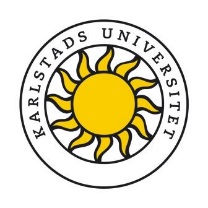 Fylls i, undertecknas och läggs in i Canvas.Ansökan gäller för följande läsår: ___________________________SökandeAnställning (se villkor på första sidan)Lokal lärarutbildare/handledare (se villkoren på första sidan)Kommunens eller skolans VFU-samordnare 	Övriga upplysningarVFU-ersättning VFU-ersättning utgår med 750 kr/VFU-vecka. För skolor utan F-skatt, görs skatteavdrag med 30% på fakturans totalbelopp exklusive eventuell moms.VFU-ersättningen betalas automatiskt ut i slutet av terminen efter genomförd VFU. ArbetsgivareFylls i, undertecknas och läggs in i Canvas. E-postadress:		För KPU och KPF	vfu.kpu@kau.se För YRK		vfu.yrk@kau.se Postadress: 		Karlstads universitet, Lärarutbildningens kansli VFU-handläggare651 88 Karlstad Om den sökandes/lokala lärarutbildarens tjänst upphör eller ändras på så sätt att villkoren för VFU i tjänsten inte längre uppfylls kontakta VFU-handläggare. För en komplett ansökan om VFU i tjänsten är handläggningstiden normalt cirka 20 arbetsdagar. Beslut meddelas via e-post till student, lokal lärarutbildare och rektor.Beslut gällande ansökan om VFU i tjänsten: Studentens namn: _________________________________ Personnummer:___________________Följande kriterier är uppfyllda: □ 	studenten har en för sin lärarutbildning och blivande lärarexamen relevant anställning inom skolan, inom rätt verksamhetsområde och ämnen.□	det finns en lokal lärarutbildare på skolan med lärarbehörighet för det verksamhetsområde och ämne(n) som studenten är antagen till programmet med och som ansvarar för studentens VFU. □	ett inledande planeringssamtal mellan rektor/VFU-samordnare, student och lokal lärarutbildare ska hållas där studenten ansvarar för att kursspecifikt VFU-dokument, VFU-guide och bedömningsunderlag överlämnas. □	studenten ges möjlighet att i tjänsten genomföra olika uppgifter, undersökningar m.m. kring undervisning och lärande, som ingår i lärarutbildningenAnsökan beviljas		□		För läsåret: _______________________________För fortsatt VFU i tjänst efter detta behöver ny ansökan med bilagor lämnas in till VFU-handläggare.Ansökan avslås		□Kommentar: Ort och datum: 			________________________________________________Programledarens underskrift:		________________________________________________Namnförtydligande: 			________________________________________________Namn Namn PersonnummerAdressAdressAdressPostnr, OrtPostnr, OrtPostnr, OrtTelefonnummerE-postadressE-postadressAntagen till programmet i följande ämne(n) Antagen till programmet i följande ämne(n) Antagen till programmet i följande ämne(n) Namn på skola samt kommunNamn på skola samt kommunBefattningAnställningstid, fr.o.m.                             t.o.m.Typ av anställning (tillsv. eller visstid)Typ av anställning (tillsv. eller visstid)Anställningens omfattning Heltid:                                 Deltid:                        %Anställningens omfattning Heltid:                                 Deltid:                        %Anställningens omfattning Heltid:                                 Deltid:                        %Ange vilka ämnen den anställde undervisar i och i vilken omfattning för det läsår som ansökan gäller: Ange vilka ämnen den anställde undervisar i och i vilken omfattning för det läsår som ansökan gäller: Ange vilka ämnen den anställde undervisar i och i vilken omfattning för det läsår som ansökan gäller: Ämne (7-9)                                                                         Undervisningstid (min/vecka)Ämne (7-9)                                                                         Undervisningstid (min/vecka)Ämne (7-9)                                                                         Undervisningstid (min/vecka)Namn på lokal lärarutbildare/handledareNamn på lokal lärarutbildare/handledareTelefonE-postE-postE-postLärarbehörighet (ämne och verksamhetsområde som är relevant för studentens blivande lärarexamen)Lärarbehörighet (ämne och verksamhetsområde som är relevant för studentens blivande lärarexamen)Lärarbehörighet (ämne och verksamhetsområde som är relevant för studentens blivande lärarexamen)Har gått handledarutbildning (ja/nej):Om ja, vilket år? Antal poäng?Om ja, vilket år? Antal poäng?NamnTelefonE-postE-postSkolans postadress Utbetalningsreferens (max 20 tecken)Skolans bankinformation (fyll endast i ett av alt. 1-3)Kontonumret måste tillhöra den kommun/det företag som är uppdragstagare.  1) PG:                              2) BG:                                                       Skolans bankinformation (fyll endast i ett av alt. 1-3)Kontonumret måste tillhöra den kommun/det företag som är uppdragstagare.  1) PG:                              2) BG:                                                       OrganisationsnummerF-skattsedel (finns /finns ej)Namn på skolhuvudman (kommun, företag, annan) Namn på skolhuvudman (kommun, företag, annan) Ort, kommunRektors namnRektors namnRektors namnE-postadressTelefonnummerTelefonnummerRektor intygar härmed att villkoren för VFU i tjänst är uppfyllda samt att ifyllda uppgifter är korrekta:Datum:                          NamnteckningRektor intygar härmed att villkoren för VFU i tjänst är uppfyllda samt att ifyllda uppgifter är korrekta:Datum:                          NamnteckningRektor intygar härmed att villkoren för VFU i tjänst är uppfyllda samt att ifyllda uppgifter är korrekta:Datum:                          Namnteckning